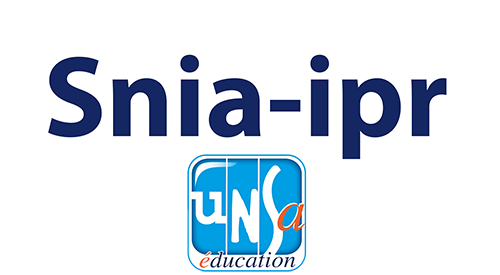 Formulaire de mandat pour recours relatif à la mobilité des IA-IPR 
à adresser à: snia-ipr@unsa-education.orgNOM Prénom  IA-IPR discipline ou spécialité :  Académie  Mail :  N° port. :  Objet : recours administratif dans le cadre de la mobilité des IA-IPRJe soussigné  ________________________________________mandate par la présente les commissaires paritaires du SNIA-IPR UNSA pour me représenter dans le cadre d’un recours administratif relatif au mouvement des
IA-IPR.Fait pour valoir ce que de droit,à _____________________Paris_______________, le __ ___________Signature